                                  INDIANA UNIVERSITY UNIT – IUB and NW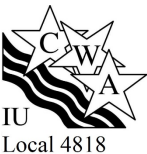 Membership and Dues Deduction Authorization Formfor Membership in Communications Workers of America, Local 4818, IU UnitI hereby apply for membership in Communications Workers of America, Local 4818. I also request and authorize Indiana University to deduct dues of two hours of pay per month as established by Communications Workers of America. These will be paid by the University to the Treasurer of CWA. This authorization may be revoked on proper notice.     Name: ___________________________________________ UID # ______________________________Department: ______________________________________ Work Phone: ________________________Work Address: ________________________________________________________________________Cell: ____________________________________   Home Phone:  _______________________________Home Address: ________________________________________________________________________City: ________________________________ State: _____________________ ZIP: __________________IU E-mail _____________________________________________________________________________Non-IU (Personal) E-mail ________________________________________________________________Employee Signature___________________________________________ Date ____________________Received by _________________________________________________ Date_____________________All memberships are processed through the BL office. For both IUB and NW staff members, please fill out and sign this form, then scan and email it to cwauvpiu4818@gmail.com or send it by campus mail to CWA Local 4818 Office, Poplars Rm 832, IUB. For other questions, email cwauvpiu4818@gmail.com or call (812) 855-8508. NW staff, contact CWA 4818 Office, Raintree Hall Rm 231, NW, leave voicemail at (219) 980-7110, or call (219) 688-4857.